PROBLEMAS TECNOLOGÍA INDUSTRIAL    TEMA 13Expresa el número binario 101101,11(2)en su equivalente decimalTransforma el número decimal 45 en su equivalente binarioTransforma el número 0,36 en su equivalente binarioObtén el número equivalente binario del número decimal 132,63Transforma el número binario 010111011101,101101 en hexadecimalConvierte el número 34AF,D8 en binarioPasar el número 4735(10) a hexadecimal y viceversa.Codifica el número decimal 342,75 utilizando los distintos códigos BCDDada la función  se trata de simplificarla todo lo posibleUn circuito debe tener salida 1 cuando se cumpla la siguiente ecuación  Resuelve esta funciónSea la función  ResuélvelaResuelve la siguiente ecuación  Resuelve la función que responde a esta ecuación Una función cumple a la salida Dada la función se cumple a su salida Una lámpara debe accionarse mediante la combinación de tres pulsadores c, b y a, cuando cumpla las siguientes condiciones:  Se accione un solo pulsador. Se accionen dos pulsadores simultáneamente que no sean a y b.Resolver el problema anterior por maxtermsDada la tabla de verdad, simplifica el sistema y resuélvelo mediante la implementación con puertas lógicas.Dada una función de la forma:simplifica e implementa mediante puertas lógicas.Realiza un circuito que responda a la siguiente tabla de verdad con puertas NAND de dos entradasConstruye con puertas NOR de dos entradas un circuito digital que corresponda a la siguiente tabla de verdadDada la función Determinar la tabla de verdad correspondienteSimplificar la ecuación en la forma de suma de productosDibujar el circuito lógico utilizando cualquier tipo de puertasDado el circuito siguiente: obtener la función lógica S = f (a,b). Simplificarlo en forma de productos de sumas y en forma de suma de productos. Dibujar la red simplificada.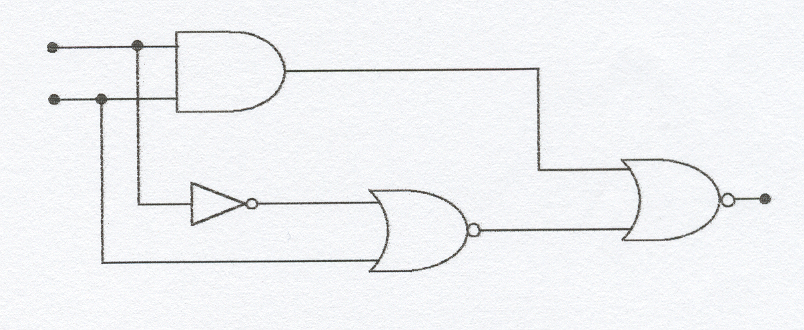 dcbaS000000100010200100300110401000501010601100701110810001910011101010111101101211001131101114111011511111cbaS0000010011201013011041001510116110171111dcbaS0000001000112001003001114010005010116011007011118100019100111010100111011112110001311010141110X151111X